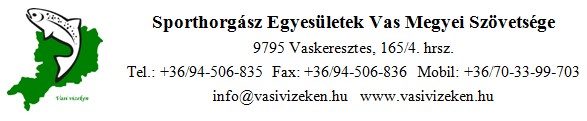 Horgászati tilalom a Pinkamindszenti tavon!Ezúton tájékoztatjuk a horgásztársakat, hogy           2020. július 25-én (szombat) 08.00 órától 15.00 óráig a Pinkamindszenti-tavon horgászverseny miatt általános tilalom lesz a versenyre nem nevezett horgászoknak.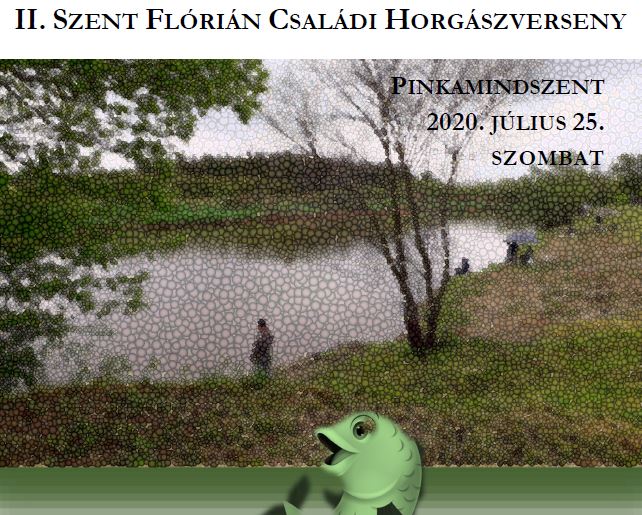 Köszönjük megértésüket!Sporthorgász Egyesületek Vas Megyei Szövetsége